Weeks 1 and 2 Club Notes (Right-handed) We learnt these chords: 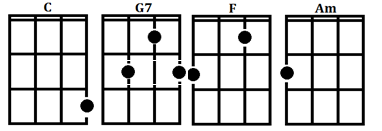 We learnt notation for chords:0003 is C           0212 is G7            2010 is F           2000 is Am We found a good ukulele tuner online at www.ukutuner.com We learnt that the ukulele was tuned like this:        G    C    E    A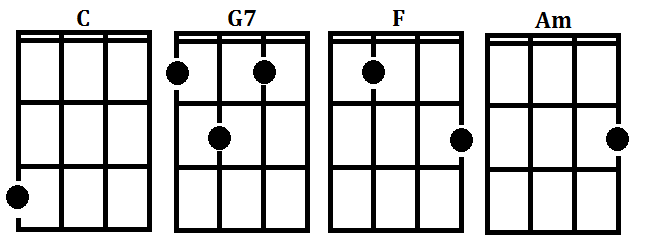  We learnt these songs: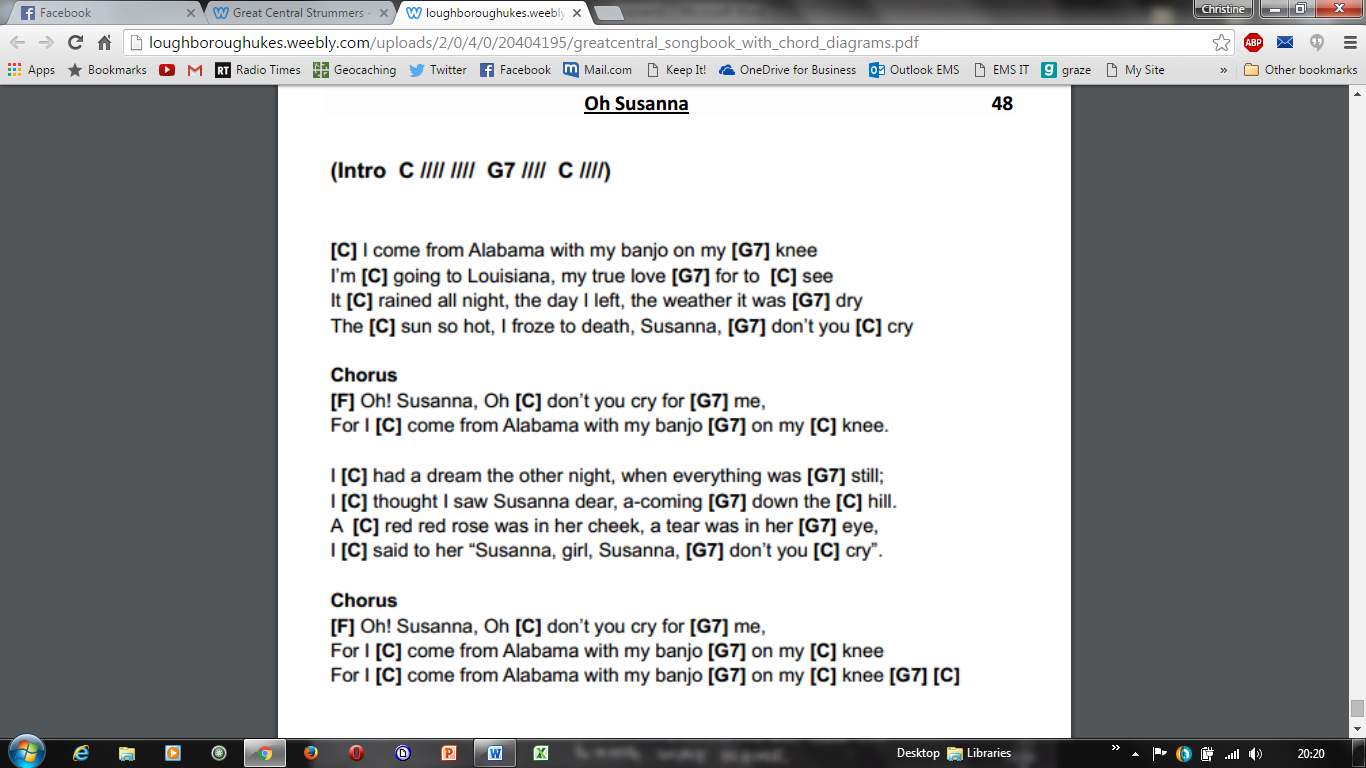 Stand By Me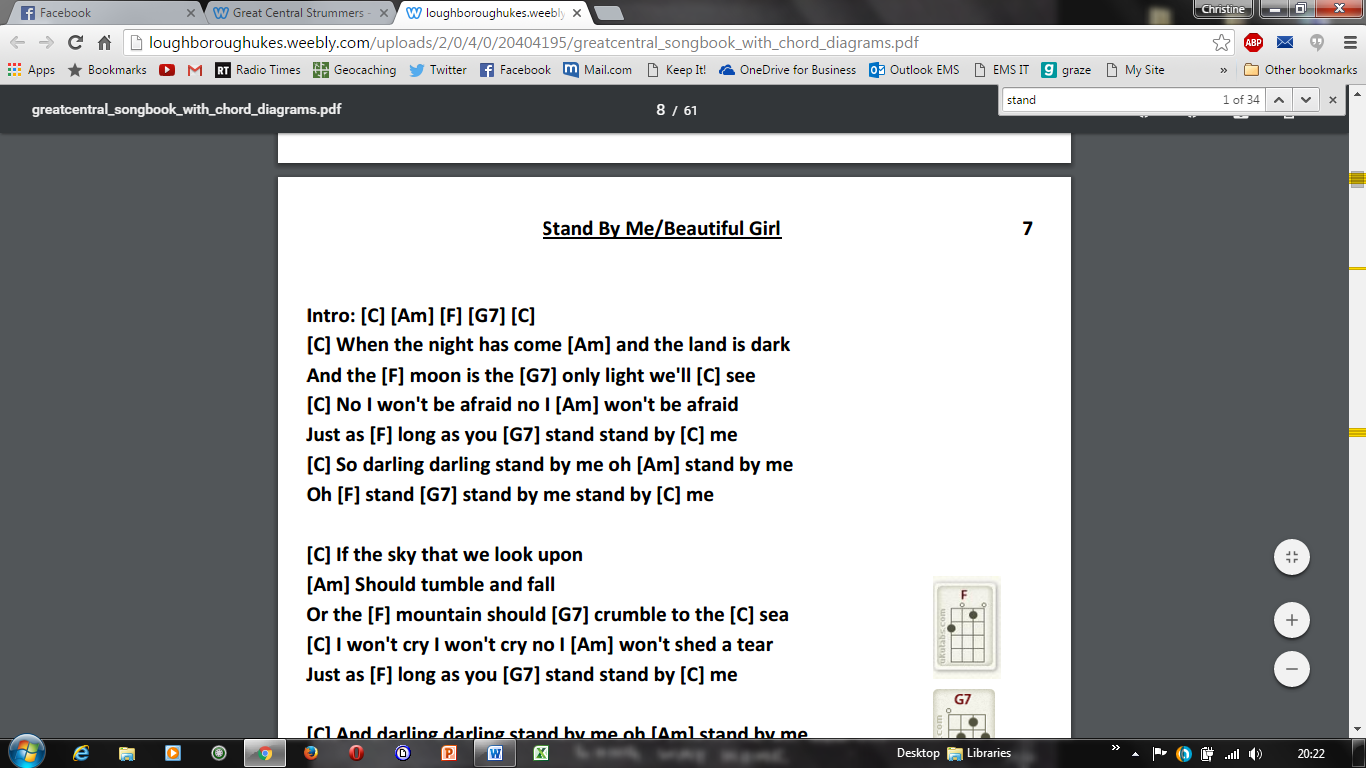 Weeks 1 and 2 Club Notes (Left-handed) We learnt these chords: 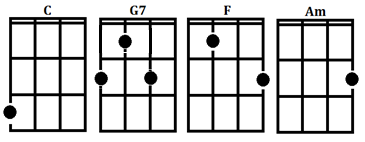 We learnt notation for chords:0003 is C           0212 is G7            2010 is F           2000 is Am We found a good ukulele tuner online at www.ukutuner.com We learnt that the ukulele was tuned like this:        A    E    C    G            We learnt these songs:Stand By MeWeeks 3 and 4 Club Notes (Right-Handed)We learnt some strumming patterns this time.  Try some of these: d    d u   u d d    d u   u d u d    d    d u  d u d    d u   d u  d uThen we practised the    C (0003)  G (0232)   Am (2000)  F (2010) chord pattern and used it to learn the song “You’re Beautiful” by James Blunt:C My life is brilliant G My love is pureAm I saw an angelF Of that I'm sure    CShe smiled at me on the subway        GShe was with another man    AmBut I won't lose no sleep on that       F'Cause I've got a planChorus:F             G You're beautifulC You're beautifulF            G           C You're beautiful, it's true  F        GI saw your face     C        AmIn a crowded place      F          G       AmAnd I don't know what to do            F     G       C'Cause I'll never be with youChallenge:  Write your own four chord song using these chords!Weeks 3 and 4 Club Notes (Left-Handed)We learnt some strumming patterns this time.  Try some of these: d    d u   u d d    d u   u d u d    d    d u  d u d    d u   d u  d uThen we practised the    C (3000)  G (2320)   Am (0002)  F (0102) chord pattern and used it to learn the song “You’re Beautiful” by James Blunt:C My life is brilliant G My love is pureAm I saw an angelF Of that I'm sure    CShe smiled at me on the subway        GShe was with another man    AmBut I won't lose no sleep on that       F'Cause I've got a planChorus:F             G You're beautifulC You're beautifulF            G           C You're beautiful, it's true  F        GI saw your face     C        AmIn a crowded place      F          G       AmAnd I don't know what to do            F     G       C'Cause I'll never be with youChallenge:  Write your own four chord song using these chords!